標的設置範圍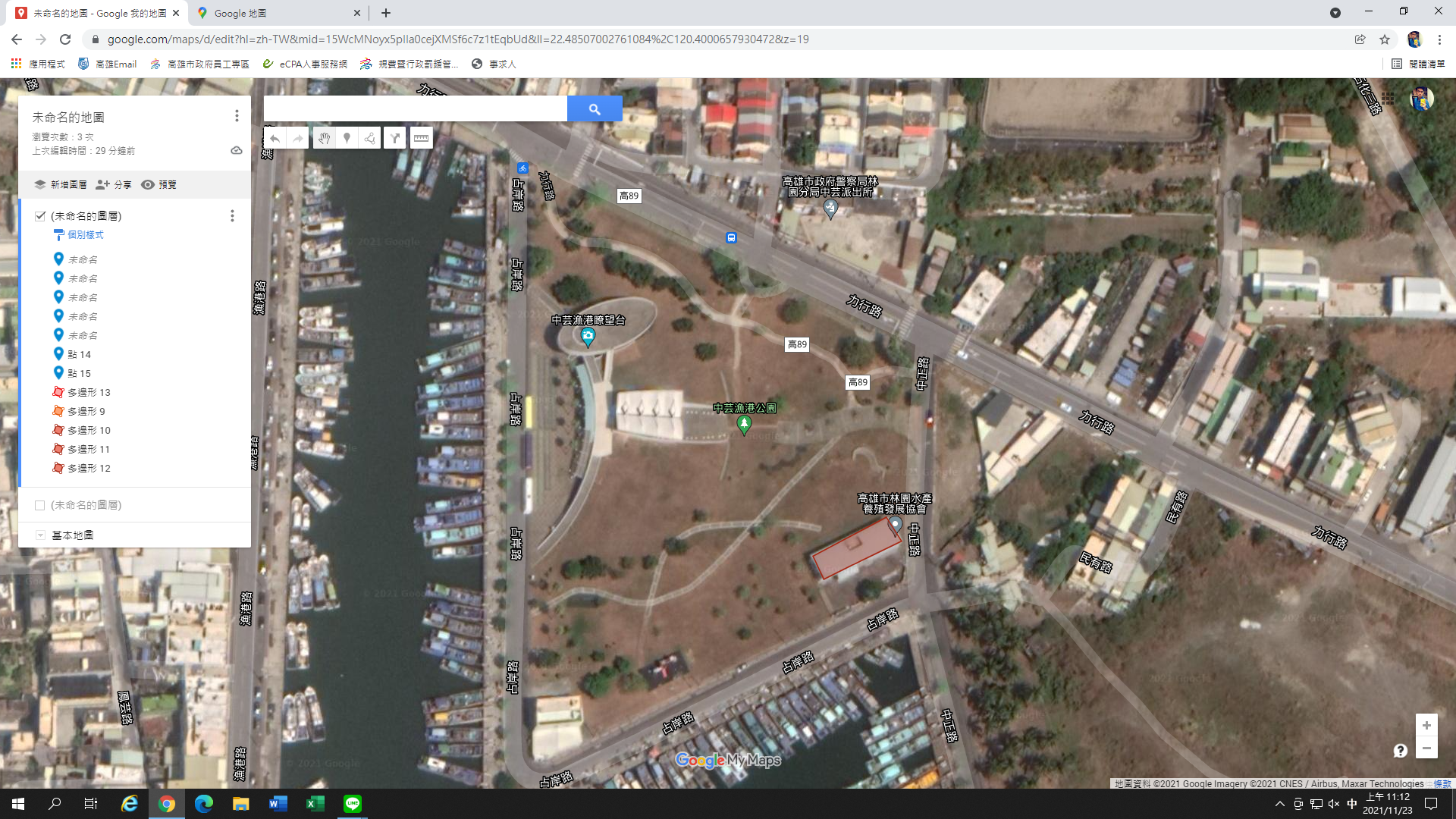 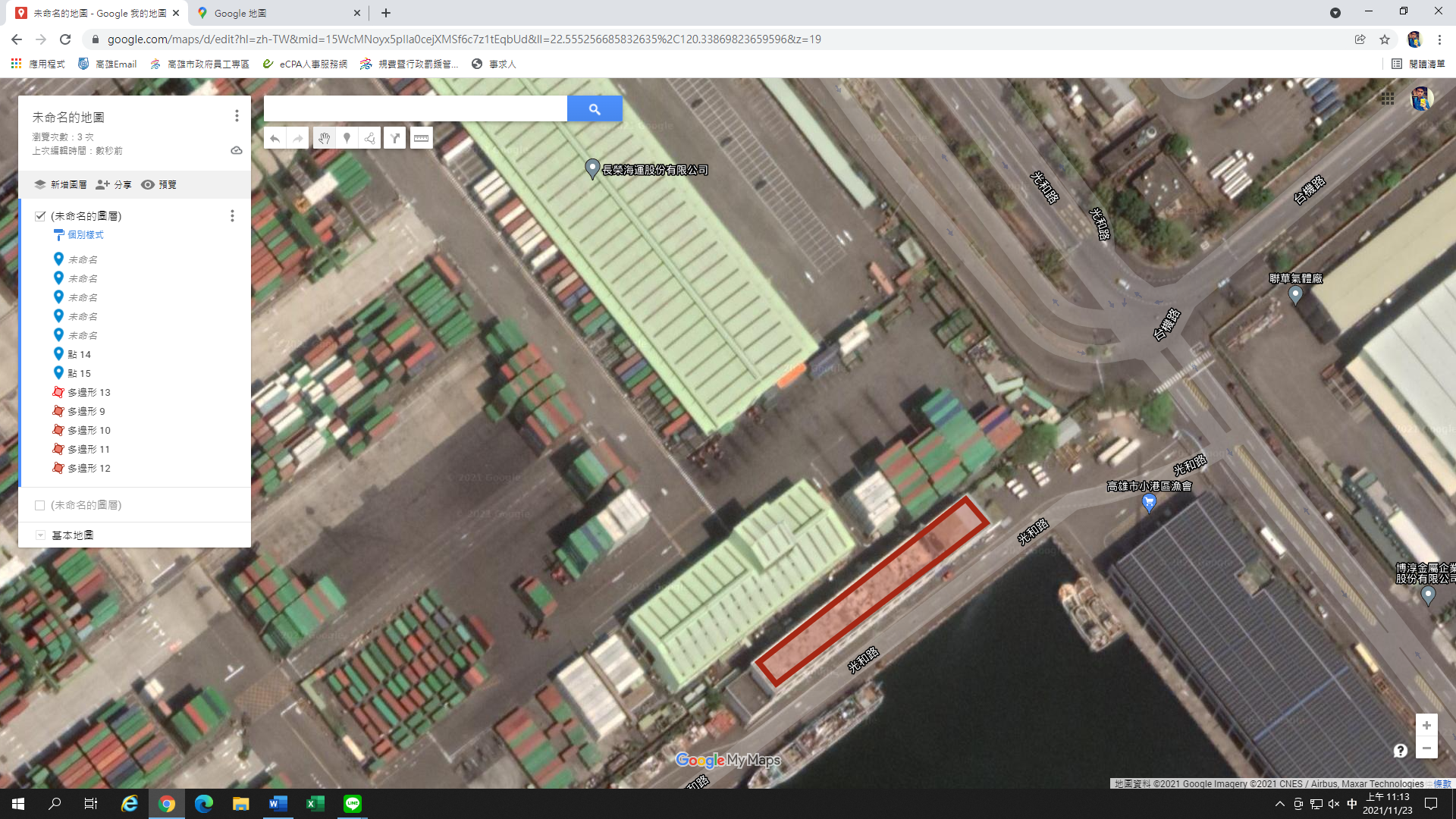 高雄市政府海洋局111年度公有房舍屋頂設置太陽光電發電系統公開標租案租賃標的清冊高雄市政府海洋局111年度公有房舍屋頂設置太陽光電發電系統公開標租案租賃標的清冊高雄市政府海洋局111年度公有房舍屋頂設置太陽光電發電系統公開標租案租賃標的清冊高雄市政府海洋局111年度公有房舍屋頂設置太陽光電發電系統公開標租案租賃標的清冊高雄市政府海洋局111年度公有房舍屋頂設置太陽光電發電系統公開標租案租賃標的清冊高雄市政府海洋局111年度公有房舍屋頂設置太陽光電發電系統公開標租案租賃標的清冊高雄市政府海洋局111年度公有房舍屋頂設置太陽光電發電系統公開標租案租賃標的清冊高雄市政府海洋局111年度公有房舍屋頂設置太陽光電發電系統公開標租案租賃標的清冊高雄市政府海洋局111年度公有房舍屋頂設置太陽光電發電系統公開標租案租賃標的清冊項次建物名稱地址屋頂總面積(m2)基本設備設置容量(kWp)聯絡人連絡人職稱聯絡  電話備註1中芸漁港辦公室高雄市林園區占岸路1號33035.8吳效直技士兼站長07-64257962小港臨海新村漁港冷凍製冰廠高雄市小港區光和路100號1260232.8陳立宏技士兼站長07-8230939應設置棚架型太陽能發電系統，應全覆蓋屋頂層並製作雨水槽天溝(以雨水不直接落至屋頂層為設計原則)，設置前必須於屋頂層進行防水工程，且須設置獨立通道(如爬梯)等設備。